Приложение   к постановлению администрации Дзержинского районаот 24.01.2023 № 82Приложение к постановлению администрации МР «Дзержинский район»                                                                                                                           от 19.01.2021 № 17Муниципальная программа«Оздоровление экологической обстановки в Дзержинском районе»Муниципальная программа«Оздоровление экологической обстановки в МР «Дзержинский район»I. Паспорт муниципальной программы«Оздоровление экологической обстановки в МР «Дзержинский район»II. Краткая характеристика вопросов, на решение которых направлена муниципальная программаНастоящая программа «Оздоровление экологической обстановки МР «Дзержинский район» (далее Программа) направлена на:- улучшение экологической ситуации, обеспечении санитарных норм содержания территории района;- решение вопросов в области обращения с отходами;- решение вопросов, связанных с высокой степенью загрязненности атмосферного воздуха;- сохранение здоровья населения, подвергающегося влиянию неблагоприятных факторов окружающей среды.Необходимость разработки муниципальной программы обусловлена социально-экономическими приоритетами развития района.Улучшение экологической ситуации, обеспечение благоприятных условий жизнедеятельности населения являются одними из основных задач администрации района.Анализ состояния окружающей среды района позволяет выделить основные направления по сохранению и восстановлению природной среды, рациональному использованию природных ресурсов, предотвращению негативного воздействия хозяйственной и иной деятельности на окружающую среду и ликвидации ее последствий, проработка которых представляется актуальной в рамках муниципальной программы.Программно-целевое решение экологических проблем обусловлено также необходимостью координации деятельности промышленных предприятий, муниципальных служб, общественных организаций и жителей района в создании условий, обеспечивающих комфортную и безопасную окружающую среду.Обращение с отходами производства и потребленияОсновными целями в области охраны земельных ресурсов является проблема по обращению с отходами производства и потребления т.к. поверхностные накопления отходов наносят большой ущерб флоре и фауне, влияя на динамическое развитие биосферы. В почве, самоочищение которой происходит медленно, накапливаются токсичные вещества, что приводит к изменению не только их химического состава, но и состава грунтовых вод и в конечном итоге отрицательно влияет на качество жизни человека. Полигон ТКО в п. Товарково прекратил деятельность по эксплуатации земельного участка, для размещения отходов производства и потребления. Готовится проект по рекультивации полигона ТКО в п. Товарково.Основным приоритетом в области охраны окружающей среды от загрязнений отходами производства и потребления является минимизация их образования, переработка и вторичное использование. Это организация селективного сбора мусора с выделением ценных компонентов, их вторичного использования в производстве, уменьшение объема ТКО, складируемых на полигонах и свалках, применение высокоэффективных технологий мусоропереработки.С 01.01.2019 года на территории области и МР «Дзержинский район»  начнёт свою деятельность региональный оператор по обращению с ТКО согласно ФЗ от 24.06.1998              N 89-ФЗ (ред. от 29.07.2018) "Об отходах производства и потребления". Несанкционированные свалки и объекты, оказывающие негативное воздействие на окружающую средуОдной из актуальных экологических проблем Дзержинского района является проблема образования несанкционированных свалок отходов, которые располагаются преимущественно в оврагах, выработанных карьерах, на обочинах дорог, берегах водоемов, в лесах. Несанкционированное размещение отходов приводит к ухудшению экологической обстановки в районе, так как продукты их разложения загрязняют воздух, почву и водные объекты. Для устранения негативных последствий, которые могут сказаться на здоровье людей и окружающей природной среде, требуется проведение рекультивации загрязненных земельных участков, вывоз отходов в специально отведенные для этих целей места для дальнейшей утилизации, а также ликвидация несанкционированных свалок. Реализация основных мероприятий муниципальной программы в области обращения с отходами и в части ликвидации несанкционированных свалок и других брошенных объектов будет способствовать снижению уровня негативного воздействия на окружающую среду, увеличению количества отходов, направленных на утилизацию и обезвреживание, а также улучшению экологических условий проживания населения района.Реконструкция водоочистных сооруженийРеконструкция очистных сооружений на сегодняшний день является необходимостью. Многие из них находятся если не в аварийном состоянии, то недалеки от этого, ведь со времени их монтажа прошли десятки лет. В результате имеется угроза техногенных катастроф.Эффективные очистные сооружения должны быть в каждом населенном пункте. И от того, насколько качественно эти системы выполняют возложенные на них функции, будет зависеть состояние экологии в окружающей местности. Неочищенные жидкие отходы могут стать причиной весьма печальных последствий, гибели животного и растительного мира, заражения почвы, а также людей. В связи с этим решение одной из основных экологических проблем связано с разработкой проектно-изыскательских работ по строительству, модернизации и реконструкции объектов централизованных систем водоотведения, а также дальнейшее строительство очистных сооружений.Так же необходимо развитие систем централизованного водоотведения муниципальных образований городских и сельских поселений.Экологическое просвещение населения	Несмотря на возрастающий интерес населения и общественных организаций к проблемам охраны окружающей среды, общий уровень общественного экологического сознания, экологической культуры и активность практической деятельности жителей района остаются низкими и малоэффективными. Решение всего комплекса экологических проблем неразрывно связано с экологическими знаниями человека, уровнем сформированной его экологической культуры. Поэтому экологическое просвещение населения является одним из условий стабилизации и улучшения экологической обстановки в районе. Вследствие этого приоритетным направлением программы является повышение уровня экологического сознания общества и компетентности населения в области природоохранных знаний через реализацию практических и просветительских мероприятий, начиная с детей младшего, среднего школьного возраста, подростков, молодежи и других слоев населения.	Реализация мероприятий, включенных в Программу, позволит улучшить экологическую обстановку в Дзержинском районе.Экологическое просвещение населения, в том числе информирование о законодательстве в области охраны окружающей среды и экологической безопасности, осуществляется в целях формирования экологической культуры в обществе, воспитания бережного отношения к природе, рационального использования природных ресурсов посредством распространения знаний об экологической безопасности, информации о состоянии окружающей среды и использовании природных ресурсов.Вместе с тем, одной из причин возникновения проблем в сфере охраны окружающей среды на территории Дзержинского района является недостаточный уровень экологической культуры и ответственности руководителей и работников предприятий и организаций, осуществляющих деятельность в границах района. Приоритетами муниципальной политики в сфере экологического просвещения, образования и информирования населения являются:- повышение уровня экологической культуры населения района;- формирование активной гражданской позиции и экологической ответственности жителей;- обеспечение конструктивного диалога между населением района и органами власти;- повышение информированности населения района и потенциальных инвесторов о ситуации в области охраны окружающей среды;- пропаганда здорового и комфортного образа жизни;- открытие Дней защиты от экологической опасности в образовательных учреждениях области, проведение Дня экологических знаний;- организация и проведение в образовательных учреждениях и учреждениях культуры мероприятий, посвященных Дням защиты: месячников по экологическому образованию и воспитанию, открытых мероприятий, конкурсов экологического плаката, научно-исследовательских работ по экологии среди школьников и студентов;- организация Туристического слета юных экологов, туристов-краеведов и спасателей;- организация всесторонних акций по защите природных источников;-проведение мероприятий по посадке зеленых насаждений на территории Дзержинского района;-проведение мероприятий по благоустройству, ликвидации стихийных свалок, очистке придорожных полос в городские и сельские поселения района; лесопарковых зонах, рекреационных зонах особо охраняемых природных территорий, проведение работ по закладке питомников, памятных аллей. Главным результатом экологического просвещения должно стать воспитание неравнодушных к экологическим проблемам молодых граждан, активных защитников природы, пропагандистов экологических знаний. Реализация основных мероприятий муниципальной программы создаст условия воздействия на общественное сознание и повышение уровня экологической культуры населения района и, как следствие, повлияет на улучшение качества окружающей среды. III. Цели, задачи и индикаторы достижения целей и решения задач муниципальной программыЦели муниципальной программы:Основной целью Программы является оздоровление экологической обстановки и обеспечение экологической безопасности на территории Дзержинского района. Задачи муниципальной программы: улучшение состояния окружающей природной среды Дзержинского района, снижение влияния неблагоприятного экологического фактора на здоровье населения;предотвращение и сокращение вредного воздействия, оказываемого отводами производства и потребления на окружающую среду;формирование экологической культуры населения, обеспечение права каждого на достоверную информацию о состоянии окружающей природной среды;обеспечение охраны природных ресурсов, предупреждения и пресечения правонарушений в процессе пользования природными ресурсами;восстановление потерь в окружающей природной среде, компенсация причинённого   ущерба;развитие и совершенствование нормативно-правовой и методической базы в области обращения с обходами.Индикаторы достижения цели:увеличение площади ликвидированных зон загрязнения и засорения несанкционированными свалками до 80 %;увеличение площади рекультивированных участков после ликвидации свалок и захоронений ТКО до 20 %;количество очистных сооружений, введенных в эксплуатацию, реконструированных или приведенных в безопасное техническое состояние до 5 ед;численность населения, экологические условия проживания которого будут улучшены в результате проведённых по оздоровлению экологической обстановки мероприятий                     до 100 %;количество проводимых экологических акций на территории района и доля населения, принявшего в них участия до 50%.IV. Сроки реализации муниципальной программыМуниципальная программа рассчитана на проведение работ и основных мероприятий в течение 2021-2025 годов.V. Механизм реализации муниципальной программыМеханизм реализации муниципальной программы включает следующие направления деятельности:-ежегодное уточнение перечня мероприятий, сроков их исполнения, объемов и источников финансирования осуществляется районным собранием МР «Дзержинский район» с предварительным рассмотрением на профильной депутатской комиссии. Оценка результатов и показателей эффективности выполнения основных мероприятий муниципальной программы осуществляется в порядке, установленном действующим законодательством.Ответственный исполнитель муниципальной программы выполняет следующие основные задачи:- обеспечивает реализацию муниципальной программы;- вносит в установленном порядке предложения о распределении финансовых средств и материальных ресурсов, направляемых на проведение основных мероприятий муниципальной программы, формирует сводную бюджетную заявку на очередной финансовый год с указанием конкретных мероприятий и расчетов в стоимостном выражении с соответствующим обоснованием;- контролирует выполнение основных мероприятий муниципальной программы;- осуществляет текущий мониторинг реализации муниципальной программы.Ответственный исполнитель муниципальной программы несет ответственность за рациональное, целевое и эффективное использование выделенных ему бюджетных средств в соответствии с действующими нормативными правовыми актами Российской Федерации и муниципальными правовыми актами Дзержинского района.На достижение цели и задач муниципальной программы могут оказать влияние следующие риски:- сокращение бюджетного финансирования, выделенного на реализацию муниципальной программы;- невыполнение или ненадлежащее выполнение обязательств исполнителем и соисполнителем муниципальной программы по реализации основных мероприятий муниципальной программы.С целью минимизации рисков планируется:- осуществление мониторинга реализации основных мероприятий муниципальной программы; - корректировка основных мероприятий муниципальной программы и показателей эффективности муниципальной программы; - перераспределение финансовых ресурсов на приоритетные мероприятия в целях целенаправленного и эффективного расходования бюджетных средств.VI. Оценка ожидаемой эффективности муниципальной программыУлучшение экологической обстановки на территории Дзержинского района, предупреждение и минимизация негативного воздействия хозяйственной и иной деятельности на окружающую среду и на здоровье населения.Улучшение санитарного состояния территории района. Предотвращение и ликвидация вредного воздействия отходов производства и потребления на окружающую среду. Снижение объема образования и увеличение объема вторично использованных отходов. Снижение объема загрязненных сточных вод, сбрасываемых в поверхностные водоемы района.Улучшение экологической обстановки за счет формирования у населения общей и экологической культуры, повышение роли населения и общественных организаций в оздоровлении окружающей среды, совершенствования системы экологического просвещения. Сохранение и укрепление системы традиционных экологических акций и мероприятий.VII. Основные мероприятия для реализации муниципальной программы « Оздоровление экологической обстановки в Дзержинском районе»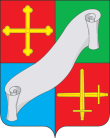 КАЛУЖСКАЯ ОБЛАСТЬ АДМИНИСТРАЦИЯ(исполнительно - распорядительный орган)МУНИЦИПАЛЬНОГО РАЙОНА «ДЗЕРЖИНСКИЙ РАЙОН»П О С Т А Н О В Л Е Н И ЕКАЛУЖСКАЯ ОБЛАСТЬ АДМИНИСТРАЦИЯ(исполнительно - распорядительный орган)МУНИЦИПАЛЬНОГО РАЙОНА «ДЗЕРЖИНСКИЙ РАЙОН»П О С Т А Н О В Л Е Н И Е«24» января 2023 г.                             г. Кондрово                                         № 82«24» января 2023 г.                             г. Кондрово                                         № 82О внесении изменений в муниципальнуюпрограмму «Оздоровление экологическойобстановки в Дзержинском районе»утвержденную постановлением администрации Дзержинского района от 19.01.2021 № 17           В соответствии со ст. 179 Бюджетного Кодекса РФ и на основании постановления администрации Дзержинского района от 14.08.2013 № 1931 «Об утверждении Порядка принятия решения о разработке муниципальных программ муниципального района «Дзержинская район», их формирования и реализации и Порядка проведения оценки эффективности реализации муниципальных программ муниципального района «Дзержинский район»             В соответствии со ст. 179 Бюджетного Кодекса РФ и на основании постановления администрации Дзержинского района от 14.08.2013 № 1931 «Об утверждении Порядка принятия решения о разработке муниципальных программ муниципального района «Дзержинская район», их формирования и реализации и Порядка проведения оценки эффективности реализации муниципальных программ муниципального района «Дзержинский район»  ПОСТАНОВЛЯЮ:ПОСТАНОВЛЯЮ:            1. Внести изменения в муниципальную программу «Оздоровление экологической обстановки в Дзержинском районе», утвержденную постановлением администрации Дзержинского района от 19.01.2021 № 17 «Об утверждении муниципальной программы «Оздоровление экологической обстановки в Дзержинском районе» изложив её в новой редакции (прилагается).2. Считать утратившим силу постановление администрации Дзержинского района от 31.10.2022 № 1682 «О внесении изменений в муниципальную программу «Оздоровление экологической обстановки в Дзержинском районе», утвержденную постановлением администрации Дзержинского района от 19.01.2021 № 17.            3. Постановление вступает в силу с момента его опубликования.            4. Контроль за исполнением настоящего постановления возложить на заместителя главы администрации района А.А. Гусарова.            1. Внести изменения в муниципальную программу «Оздоровление экологической обстановки в Дзержинском районе», утвержденную постановлением администрации Дзержинского района от 19.01.2021 № 17 «Об утверждении муниципальной программы «Оздоровление экологической обстановки в Дзержинском районе» изложив её в новой редакции (прилагается).2. Считать утратившим силу постановление администрации Дзержинского района от 31.10.2022 № 1682 «О внесении изменений в муниципальную программу «Оздоровление экологической обстановки в Дзержинском районе», утвержденную постановлением администрации Дзержинского района от 19.01.2021 № 17.            3. Постановление вступает в силу с момента его опубликования.            4. Контроль за исполнением настоящего постановления возложить на заместителя главы администрации района А.А. Гусарова.Глава администрацииДзержинского района                                                                                              Е.О. ВирковГлава администрацииДзержинского района                                                                                              Е.О. ВирковНаименование муниципальной программыМуниципальная программа «Оздоровление экологической обстановки                МР «Дзержинский район» (далее – муниципальная программа).Муниципальная программа «Оздоровление экологической обстановки                МР «Дзержинский район» (далее – муниципальная программа).Муниципальная программа «Оздоровление экологической обстановки                МР «Дзержинский район» (далее – муниципальная программа).Муниципальная программа «Оздоровление экологической обстановки                МР «Дзержинский район» (далее – муниципальная программа).Муниципальная программа «Оздоровление экологической обстановки                МР «Дзержинский район» (далее – муниципальная программа).Муниципальная программа «Оздоровление экологической обстановки                МР «Дзержинский район» (далее – муниципальная программа).Муниципальная программа «Оздоровление экологической обстановки                МР «Дзержинский район» (далее – муниципальная программа).Муниципальная программа «Оздоровление экологической обстановки                МР «Дзержинский район» (далее – муниципальная программа).Ответственный исполнительмуниципальной программыАдминистрация МР «Дзержинский район»Администрация МР «Дзержинский район»Администрация МР «Дзержинский район»Администрация МР «Дзержинский район»Администрация МР «Дзержинский район»Администрация МР «Дзержинский район»Администрация МР «Дзержинский район»Администрация МР «Дзержинский район»Соисполнителимуниципальной программыОтдел городского хозяйства Дзержинского района.МБУ «Отдел капитального строительства» Дзержинского района.Администрации городских и сельских поселений.Отдел городского хозяйства Дзержинского района.МБУ «Отдел капитального строительства» Дзержинского района.Администрации городских и сельских поселений.Отдел городского хозяйства Дзержинского района.МБУ «Отдел капитального строительства» Дзержинского района.Администрации городских и сельских поселений.Отдел городского хозяйства Дзержинского района.МБУ «Отдел капитального строительства» Дзержинского района.Администрации городских и сельских поселений.Отдел городского хозяйства Дзержинского района.МБУ «Отдел капитального строительства» Дзержинского района.Администрации городских и сельских поселений.Отдел городского хозяйства Дзержинского района.МБУ «Отдел капитального строительства» Дзержинского района.Администрации городских и сельских поселений.Отдел городского хозяйства Дзержинского района.МБУ «Отдел капитального строительства» Дзержинского района.Администрации городских и сельских поселений.Отдел городского хозяйства Дзержинского района.МБУ «Отдел капитального строительства» Дзержинского района.Администрации городских и сельских поселений.Цель муниципальной программыОздоровление экологической обстановки на территории Дзержинского района.Оздоровление экологической обстановки на территории Дзержинского района.Оздоровление экологической обстановки на территории Дзержинского района.Оздоровление экологической обстановки на территории Дзержинского района.Оздоровление экологической обстановки на территории Дзержинского района.Оздоровление экологической обстановки на территории Дзержинского района.Оздоровление экологической обстановки на территории Дзержинского района.Оздоровление экологической обстановки на территории Дзержинского района.Задачи муниципальной программыУлучшение состояния окружающей природной среды Дзержинского района, снижение влияния неблагоприятного экологического фактора на здоровье населения.Предотвращение и сокращение вредного воздействия, оказываемого отводами производства и потребления на окружающую среду.Формирование экологической культуры населения, обеспечение права каждого на достоверную информацию о состоянии окружающей природной среды.Обеспечение охраны природных ресурсов, предупреждения и пресечения правонарушений в процессе пользования природными ресурсами.Восстановление потерь в окружающей природной среде, компенсация причинённого ущерба.Развитие и совершенствование нормативно-правовой и методической базы в области обращения с обходами.Улучшение состояния окружающей природной среды Дзержинского района, снижение влияния неблагоприятного экологического фактора на здоровье населения.Предотвращение и сокращение вредного воздействия, оказываемого отводами производства и потребления на окружающую среду.Формирование экологической культуры населения, обеспечение права каждого на достоверную информацию о состоянии окружающей природной среды.Обеспечение охраны природных ресурсов, предупреждения и пресечения правонарушений в процессе пользования природными ресурсами.Восстановление потерь в окружающей природной среде, компенсация причинённого ущерба.Развитие и совершенствование нормативно-правовой и методической базы в области обращения с обходами.Улучшение состояния окружающей природной среды Дзержинского района, снижение влияния неблагоприятного экологического фактора на здоровье населения.Предотвращение и сокращение вредного воздействия, оказываемого отводами производства и потребления на окружающую среду.Формирование экологической культуры населения, обеспечение права каждого на достоверную информацию о состоянии окружающей природной среды.Обеспечение охраны природных ресурсов, предупреждения и пресечения правонарушений в процессе пользования природными ресурсами.Восстановление потерь в окружающей природной среде, компенсация причинённого ущерба.Развитие и совершенствование нормативно-правовой и методической базы в области обращения с обходами.Улучшение состояния окружающей природной среды Дзержинского района, снижение влияния неблагоприятного экологического фактора на здоровье населения.Предотвращение и сокращение вредного воздействия, оказываемого отводами производства и потребления на окружающую среду.Формирование экологической культуры населения, обеспечение права каждого на достоверную информацию о состоянии окружающей природной среды.Обеспечение охраны природных ресурсов, предупреждения и пресечения правонарушений в процессе пользования природными ресурсами.Восстановление потерь в окружающей природной среде, компенсация причинённого ущерба.Развитие и совершенствование нормативно-правовой и методической базы в области обращения с обходами.Улучшение состояния окружающей природной среды Дзержинского района, снижение влияния неблагоприятного экологического фактора на здоровье населения.Предотвращение и сокращение вредного воздействия, оказываемого отводами производства и потребления на окружающую среду.Формирование экологической культуры населения, обеспечение права каждого на достоверную информацию о состоянии окружающей природной среды.Обеспечение охраны природных ресурсов, предупреждения и пресечения правонарушений в процессе пользования природными ресурсами.Восстановление потерь в окружающей природной среде, компенсация причинённого ущерба.Развитие и совершенствование нормативно-правовой и методической базы в области обращения с обходами.Улучшение состояния окружающей природной среды Дзержинского района, снижение влияния неблагоприятного экологического фактора на здоровье населения.Предотвращение и сокращение вредного воздействия, оказываемого отводами производства и потребления на окружающую среду.Формирование экологической культуры населения, обеспечение права каждого на достоверную информацию о состоянии окружающей природной среды.Обеспечение охраны природных ресурсов, предупреждения и пресечения правонарушений в процессе пользования природными ресурсами.Восстановление потерь в окружающей природной среде, компенсация причинённого ущерба.Развитие и совершенствование нормативно-правовой и методической базы в области обращения с обходами.Улучшение состояния окружающей природной среды Дзержинского района, снижение влияния неблагоприятного экологического фактора на здоровье населения.Предотвращение и сокращение вредного воздействия, оказываемого отводами производства и потребления на окружающую среду.Формирование экологической культуры населения, обеспечение права каждого на достоверную информацию о состоянии окружающей природной среды.Обеспечение охраны природных ресурсов, предупреждения и пресечения правонарушений в процессе пользования природными ресурсами.Восстановление потерь в окружающей природной среде, компенсация причинённого ущерба.Развитие и совершенствование нормативно-правовой и методической базы в области обращения с обходами.Улучшение состояния окружающей природной среды Дзержинского района, снижение влияния неблагоприятного экологического фактора на здоровье населения.Предотвращение и сокращение вредного воздействия, оказываемого отводами производства и потребления на окружающую среду.Формирование экологической культуры населения, обеспечение права каждого на достоверную информацию о состоянии окружающей природной среды.Обеспечение охраны природных ресурсов, предупреждения и пресечения правонарушений в процессе пользования природными ресурсами.Восстановление потерь в окружающей природной среде, компенсация причинённого ущерба.Развитие и совершенствование нормативно-правовой и методической базы в области обращения с обходами.Индикаторы муниципальной программыувеличение площади ликвидированных зон загрязнения и засорения несанкционированными свалками до 80 %;увеличение площади рекультивированных участков после ликвидации свалок и захоронений ТКО до 20 %;количество очистных сооружений, введенных в эксплуатацию, реконструированных или приведенных в безопасное техническое состояние до 5 ед;численность населения, экологические условия проживания которого будут улучшены в результате проведённых по оздоровлению экологической обстановки мероприятий до 100 %;количество проводимых экологических акций на территории района и доля населения, принявшего в них участия до 50 %.увеличение площади ликвидированных зон загрязнения и засорения несанкционированными свалками до 80 %;увеличение площади рекультивированных участков после ликвидации свалок и захоронений ТКО до 20 %;количество очистных сооружений, введенных в эксплуатацию, реконструированных или приведенных в безопасное техническое состояние до 5 ед;численность населения, экологические условия проживания которого будут улучшены в результате проведённых по оздоровлению экологической обстановки мероприятий до 100 %;количество проводимых экологических акций на территории района и доля населения, принявшего в них участия до 50 %.увеличение площади ликвидированных зон загрязнения и засорения несанкционированными свалками до 80 %;увеличение площади рекультивированных участков после ликвидации свалок и захоронений ТКО до 20 %;количество очистных сооружений, введенных в эксплуатацию, реконструированных или приведенных в безопасное техническое состояние до 5 ед;численность населения, экологические условия проживания которого будут улучшены в результате проведённых по оздоровлению экологической обстановки мероприятий до 100 %;количество проводимых экологических акций на территории района и доля населения, принявшего в них участия до 50 %.увеличение площади ликвидированных зон загрязнения и засорения несанкционированными свалками до 80 %;увеличение площади рекультивированных участков после ликвидации свалок и захоронений ТКО до 20 %;количество очистных сооружений, введенных в эксплуатацию, реконструированных или приведенных в безопасное техническое состояние до 5 ед;численность населения, экологические условия проживания которого будут улучшены в результате проведённых по оздоровлению экологической обстановки мероприятий до 100 %;количество проводимых экологических акций на территории района и доля населения, принявшего в них участия до 50 %.увеличение площади ликвидированных зон загрязнения и засорения несанкционированными свалками до 80 %;увеличение площади рекультивированных участков после ликвидации свалок и захоронений ТКО до 20 %;количество очистных сооружений, введенных в эксплуатацию, реконструированных или приведенных в безопасное техническое состояние до 5 ед;численность населения, экологические условия проживания которого будут улучшены в результате проведённых по оздоровлению экологической обстановки мероприятий до 100 %;количество проводимых экологических акций на территории района и доля населения, принявшего в них участия до 50 %.увеличение площади ликвидированных зон загрязнения и засорения несанкционированными свалками до 80 %;увеличение площади рекультивированных участков после ликвидации свалок и захоронений ТКО до 20 %;количество очистных сооружений, введенных в эксплуатацию, реконструированных или приведенных в безопасное техническое состояние до 5 ед;численность населения, экологические условия проживания которого будут улучшены в результате проведённых по оздоровлению экологической обстановки мероприятий до 100 %;количество проводимых экологических акций на территории района и доля населения, принявшего в них участия до 50 %.увеличение площади ликвидированных зон загрязнения и засорения несанкционированными свалками до 80 %;увеличение площади рекультивированных участков после ликвидации свалок и захоронений ТКО до 20 %;количество очистных сооружений, введенных в эксплуатацию, реконструированных или приведенных в безопасное техническое состояние до 5 ед;численность населения, экологические условия проживания которого будут улучшены в результате проведённых по оздоровлению экологической обстановки мероприятий до 100 %;количество проводимых экологических акций на территории района и доля населения, принявшего в них участия до 50 %.увеличение площади ликвидированных зон загрязнения и засорения несанкционированными свалками до 80 %;увеличение площади рекультивированных участков после ликвидации свалок и захоронений ТКО до 20 %;количество очистных сооружений, введенных в эксплуатацию, реконструированных или приведенных в безопасное техническое состояние до 5 ед;численность населения, экологические условия проживания которого будут улучшены в результате проведённых по оздоровлению экологической обстановки мероприятий до 100 %;количество проводимых экологических акций на территории района и доля населения, принявшего в них участия до 50 %.Основные мероприятия муниципальной программыМероприятия по защите от экологической опасностиМероприятия по защите от экологической опасностиМероприятия по защите от экологической опасностиМероприятия по защите от экологической опасностиМероприятия по защите от экологической опасностиМероприятия по защите от экологической опасностиМероприятия по защите от экологической опасностиМероприятия по защите от экологической опасностиСроки реализациимуниципальной программы2021-2025 годы2021-2025 годы2021-2025 годы2021-2025 годы2021-2025 годы2021-2025 годы2021-2025 годы2021-2025 годыФинансовое обеспечениемуниципальной программыНаименование показателяВсего(тыс. руб)В том числе по годам:В том числе по годам:В том числе по годам:В том числе по годам:В том числе по годам:В том числе по годам:Финансовое обеспечениемуниципальной программыНаименование показателяВсего(тыс. руб)2021202220222023202420252025Финансовое обеспечениемуниципальной программыВсего36 597 111,92303 773,4*6 841 653,422 126 104,25303 773,4*2 126 104,25303 773,4*19 829 354,253 900 0003 900 0003 900 000Финансовое обеспечениемуниципальной программыБюджет муниципального района «Дзержинский район»19 489 439,14303 773,4*5 663 334,892 126 104,25303 773,4*2 126 104,25303 773,4*3 900 0003 900 0003 900 0003 900 000Финансовое обеспечениемуниципальной программыОбластной бюджет17 107 672,781 178 318,530,00,015 929 354,250,00,00,0Финансовое обеспечениемуниципальной программы*При наличии дополнительных источников финансирования *При наличии дополнительных источников финансирования *При наличии дополнительных источников финансирования *При наличии дополнительных источников финансирования Ожидаемые результаты реализации муниципальной программы и показатели эффективностиУлучшение экологической обстановки на территории Дзержинского района, предупреждение и минимизация негативного воздействия хозяйственной и иной деятельности на окружающую среду:сокращение объемов выбросов загрязняющих веществ в атмосферу;сокращение объема сброса неочищенных сточных вод сбрасываемые в поверхностные водоемы района;улучшение санитарного состояния территории Дзержинского района за счет модернизации существующей системы сбора ТКО;сохранение здоровья населения.Улучшение экологической обстановки на территории Дзержинского района, предупреждение и минимизация негативного воздействия хозяйственной и иной деятельности на окружающую среду:сокращение объемов выбросов загрязняющих веществ в атмосферу;сокращение объема сброса неочищенных сточных вод сбрасываемые в поверхностные водоемы района;улучшение санитарного состояния территории Дзержинского района за счет модернизации существующей системы сбора ТКО;сохранение здоровья населения.Улучшение экологической обстановки на территории Дзержинского района, предупреждение и минимизация негативного воздействия хозяйственной и иной деятельности на окружающую среду:сокращение объемов выбросов загрязняющих веществ в атмосферу;сокращение объема сброса неочищенных сточных вод сбрасываемые в поверхностные водоемы района;улучшение санитарного состояния территории Дзержинского района за счет модернизации существующей системы сбора ТКО;сохранение здоровья населения.Улучшение экологической обстановки на территории Дзержинского района, предупреждение и минимизация негативного воздействия хозяйственной и иной деятельности на окружающую среду:сокращение объемов выбросов загрязняющих веществ в атмосферу;сокращение объема сброса неочищенных сточных вод сбрасываемые в поверхностные водоемы района;улучшение санитарного состояния территории Дзержинского района за счет модернизации существующей системы сбора ТКО;сохранение здоровья населения.Улучшение экологической обстановки на территории Дзержинского района, предупреждение и минимизация негативного воздействия хозяйственной и иной деятельности на окружающую среду:сокращение объемов выбросов загрязняющих веществ в атмосферу;сокращение объема сброса неочищенных сточных вод сбрасываемые в поверхностные водоемы района;улучшение санитарного состояния территории Дзержинского района за счет модернизации существующей системы сбора ТКО;сохранение здоровья населения.Улучшение экологической обстановки на территории Дзержинского района, предупреждение и минимизация негативного воздействия хозяйственной и иной деятельности на окружающую среду:сокращение объемов выбросов загрязняющих веществ в атмосферу;сокращение объема сброса неочищенных сточных вод сбрасываемые в поверхностные водоемы района;улучшение санитарного состояния территории Дзержинского района за счет модернизации существующей системы сбора ТКО;сохранение здоровья населения.Улучшение экологической обстановки на территории Дзержинского района, предупреждение и минимизация негативного воздействия хозяйственной и иной деятельности на окружающую среду:сокращение объемов выбросов загрязняющих веществ в атмосферу;сокращение объема сброса неочищенных сточных вод сбрасываемые в поверхностные водоемы района;улучшение санитарного состояния территории Дзержинского района за счет модернизации существующей системы сбора ТКО;сохранение здоровья населения.Улучшение экологической обстановки на территории Дзержинского района, предупреждение и минимизация негативного воздействия хозяйственной и иной деятельности на окружающую среду:сокращение объемов выбросов загрязняющих веществ в атмосферу;сокращение объема сброса неочищенных сточных вод сбрасываемые в поверхностные водоемы района;улучшение санитарного состояния территории Дзержинского района за счет модернизации существующей системы сбора ТКО;сохранение здоровья населения.№п/пНаименование мероприятияИсточник финансированияИсточник финансированияОтветственные исполнителиОтветственные исполнителиОбъемы финансовых средств,  руб.Объемы финансовых средств,  руб.Объемы финансовых средств,  руб.Объемы финансовых средств,  руб.Объемы финансовых средств,  руб.Объемы финансовых средств,  руб.Объемы финансовых средств,  руб.Объемы финансовых средств,  руб.Объемы финансовых средств,  руб.№п/пНаименование мероприятияИсточник финансированияИсточник финансированияОтветственные исполнителиОтветственные исполнителиВсего (руб.)Всего (руб.)2021 год2021 год2022 год2022 год2023 год2024 год 2025 год2025 год1.Мероприятия по защите от экологической опасностиБюджет муниципального района «Дзержинский район»Бюджет муниципального района «Дзержинский район»19 489 439,14303 773,4*19 489 439,14303 773,4*5 663 334,895 663 334,892 126 104,25303 773,4*2 126 104,25303 773,4*3 900 0003 900 0003 900 0003 900 0001.Мероприятия по защите от экологической опасностиОбластной бюджетОбластной бюджет17 107 672,7817 107 672,781 178 318,531 178 318,530,00,015 929 354,250,00,00,01.1Работы по выявлению и ликвидации несанкционированных свалокБюджет муниципального района «Дзержинский район»Бюджет муниципального района «Дзержинский район»Отдел ЖКХ, благоустройства и экологииОтдел ЖКХ, благоустройства и экологии8 660 446,418 660 446,412 334 342,162 334 342,162 126 104,252 126 104,251 400 0001 400 0001 400 0001 400 0001.2. Очистные сооружения в СП «д. Галкино» производительностью 100 м3 в сутки хозяйственно-бытовых сточных вод, в том числе.Бюджет муниципального района «Дзержинский район»Бюджет муниципального района «Дзержинский район»АдминистрацияМР «Дзержинский район»(МБУ «ОКС» Дзержинского района)АдминистрацияМР «Дзержинский район»(МБУ «ОКС» Дзержинского района)1 696 669,991 696 669,99156 774,24 156 774,24 001 539 895,750,00,00,01.2.1.ПИРБюджет муниципального района «Дзержинский районБюджет муниципального района «Дзержинский район1 696 669,991 696 669,99156 774,24 156 774,24 001 539 895,750,00,00,01.2.2.СМРБюджет муниципального района «Дзержинский районБюджет муниципального района «Дзержинский район0,00,00,00,00,00,00,00,00,00,01.3.Очистные сооружения в СП «д. Барсуки» производительностью 100 м3 в сутки хозяйственно-бытовых сточных вод, в том числеБюджет муниципального района «Дзержинский район»Бюджет муниципального района «Дзержинский район»АдминистрацияМР «Дзержинский район»(МБУ «ОКС» Дзержинского района)АдминистрацияМР «Дзержинский район»(МБУ «ОКС» Дзержинского района)288 021288 021288 021288 0210,00,00,00,00,00,01.3.1.ПИРБюджет муниципального района «Дзержинский районБюджет муниципального района «Дзержинский район288 021288 021288 021288 0210,00,00,00,00,00,01.3.2.СМРБюджет муниципального района «Дзержинский районБюджет муниципального района «Дзержинский район0,00,00,00,00,00,00,00,00,00,01.4.Очистные сооружения вСП «Сени» д. Лужное производительностью 100 м3 в сутки хозяйственно-бытовых сточных вод, в том числе.Бюджет муниципального района «Дзержинский район»Бюджет муниципального района «Дзержинский район»АдминистрацияМР «Дзержинский район»(МБУ «ОКС» Дзержинского района)АдминистрацияМР «Дзержинский район»(МБУ «ОКС» Дзержинского района)189 843,21189 843,21189 843,21189 843,210,00,00,00,00,00,01.4.1.ПИРБюджет муниципального района «Дзержинский районБюджет муниципального района «Дзержинский район189 843,21189 843,21189 843,21189 843,210,00,00,00,00,00,01.4.2.СМРБюджет муниципального района «Дзержинский районБюджет муниципального района «Дзержинский район0,00,00,00,00,00,00,00,00,00,01.5Приобретение контейнеров для сбора ТКО. Бюджет муниципального района «Дзержинский район»Бюджет муниципального района «Дзержинский район»АдминистрацияМР «Дзержинский район»АдминистрацияМР «Дзержинский район»1 400 0001 400 0000,00,00,00,0400 000500 000500 000500 0001.6Создание и содержание мест (площадок) накопления твердых-коммунальных отходовАдминистрацияМР «Дзержинский район»АдминистрацияМР «Дзержинский район»1 309 000,011 309 000,011 309 000,011 309 000,010,00,00,00,00,00,01.6Создание и содержание мест (площадок) накопления твердых-коммунальных отходовОбластной бюджетОбластной бюджетАдминистрацияМР «Дзержинский район»АдминистрацияМР «Дзержинский район»1 178 318,531 178 318,531 178 318,531 178 318,530,00,00,00,00,00,01.6Создание и содержание мест (площадок) накопления твердых-коммунальных отходовБюджет муниципального района «Дзержинский район»Бюджет муниципального района «Дзержинский район»АдминистрацияМР «Дзержинский район»АдминистрацияМР «Дзержинский район»130 681, 48130 681, 48130 681, 48130 681, 480,00,00,00,00,00,01.7Организация мест сбора твердых коммунальных отходов.Бюджет муниципального района «Дзержинский район»Бюджет муниципального района «Дзержинский район»АдминистрацияМР «Дзержинский район»АдминистрацияМР «Дзержинский район»4 657 504,254 657 504,2597 40097 4000,00,0560 104,252 000 0002 000 0002 000 0001.8Очистные сооружения в СП « д. Никольское» производительностью 100 м3 в сутки хозяйственно-бытовых сточных вод, в том числе:Бюджет муниципального района «Дзержинский район»Бюджет муниципального района «Дзержинский район»АдминистрацияМР «Дзержинский район»(МБУ «ОКС» Дзержинского района)АдминистрацияМР «Дзержинский район»(МБУ «ОКС» Дзержинского района)2 466 272,80303 773,4*2 466 272,80303 773,4*2 466 272,802 466 272,80303 773,4*303 773,4*0,00,00,00,01.8.1ПИРБюджет муниципального района «Дзержинский районБюджет муниципального района «Дзержинский район2 466 272,802 466 272,802 466 272,802 466 272,800,00,00,00,00,00,01.8.2СМРБюджет муниципального района «Дзержинский районБюджет муниципального района «Дзержинский район303 773,4*303 773,4*0,00,0303 773,4*303 773,4*0,00,00,00,01.9Реализация мероприятий по ликвидации накопленного вреда окружающей среде, рекультивации земельных участков, на которых размещены объекты накопленного вреда окружающей среде.Областной бюджетОбластной бюджетАдминистрация МР «Дзержинский район»(Отдел городского хозяйства)Администрация МР «Дзержинский район»(Отдел городского хозяйства)15 929 354,2515 929 354,250,00,00,00,015 929 354,250,00,00,0ИТОГО:ИТОГО:ИТОГО:Бюджет муниципального района «Дзержинский район»19 489 439,14303 773,4*19 489 439,14303 773,4*5 663 334,895 663 334,892 126 104,25303 773,4*2 126 104,25303 773,4*3 900 0003 900 0003 900 0003 900 0003 900 000ИТОГО:ИТОГО:ИТОГО:Областной бюджет17 107 672,7817 107 672,781 178 318,531 178 318,530,00,015 929 354,2515 929 354,250,00,00,0